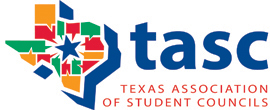 Leadership Class Curriculum AcademyFirst Day9:15-9:45 am		Registration and continental breakfast9:45-10:15 am		Welcome and Introductions10:15 am - noon	TEKS/Curriculum Units/ Scope and Sequence/Year at a GlanceDay to Day structure of the Leadership Class			Activities or Curriculum? What is the right balance?12:00-1:15 pm		Lunch – provided – Browse resources1:15-3:15 pm		Experiential Activities/Lessons3:30-4:45 pm		Creative Lesson Collaboration, brainstorming and creation4:45 pm		Break for Dinner – Evening on your own7:00-8:30 pm		 Instructors available for informal discussion/social time	Second Day8:30 - 9:00  am	Breakfast9:00 – 10:00 am	Complete Lessons to present10:00 -10:45 am	Lesson Presentations10:45 – 11:00 am	Check out of hotel if needed11:00 - 11:30 am	Swap Shop 11:30 am- 12:30 pm	Evaluation, Assessment, Grading in Student Leadership 12:30- 1:30 pm	Lunch – provided1:30 - 2:45 pm		Resources for Leadership:  Books, websites, videos, etc.2:45 -3:45 pm		Wrap Up/Evaluation